DOCUMENTAZIONE PER LA COMPILAZIONE DEL MODELLO 730 e UnicoINFORMAZIONI E APPUNTAMENTI TEL. 0332291116 - 0332291127    MAIL: CAF.VA@COLDIRETTI.ITCarta d’identità del richiedenteCodice Fiscale del dichiarante e dei componenti il nucleo familiareDati anagrafici aggiornati in caso di variazioni avvenute successivamente alla precedente dichiarazioneVerbale autorità sanitaria per invalidità e/o handicap in base alla Legge 104/92PER I PROPRIETARI DI TERRENI E FABBRICATIVisure catastali aggiornate per chi presenta la dichiarazione per la prima volta presso il nostro Caf , per chi ha ri-accatastato immobili e per chi necessita del calcolo dell’IMUAtti notarili comprovanti acquisti o vendite di immobili intervenute nel 2021Eventuali dichiarazioni di successione intervenute nel 2021Contratti di locazione di case e/o Terreni con la registrazione e relative ricevute dell’anno 2021. In aggiunta, per chi ha scelto la Cedolare secca, mod. RLI e raccomandata inviata all’inquilinoValore degli immobili posseduti a qualsiasi titolo nel 2021situati in uno stato esteroREDDITI Modello CU/2022 (redditi 2021) – certificazione al cui interno vengono riportati i redditi di lavoro dipendente, autonomo occasionale, disoccupazione, Inail, pensione e i compensi percepiti da attività sportive dilettantisticheSomme percepite per Pensioni EstereAssegni di mantenimento percepiti dal coniuge (Produrre la sentenza di separazione) Certificazioni concernenti redditi da partecipazioni in società e dividenti su azioniSaldi da gennaio a dicembre di conti correnti, fondi, azioni e assicurazioni o altra forma di investimento detenuti in uno STATO ESTERO nel 2021. Modello UNICO/730 2021 relativo ai redditi 2020, comprensivi di eventuali dichiarazioni rettificative o integrative (documentazione necessaria solo nel caso in cui siano state presentate da altro Caf)Eventuali F24 pagati da giugno a dicembre 2021 (Non quelli di Imu o Tari).DOCUMENTI PER  SPESE SOSTENUTEIMPORTANTE: per tutte le spese, qui di seguito indicate, serve allegare insieme alla spesa, la ricevuta del pagamento (Bonifico, ricevuta carta bancomat o assegno. In caso di mancanza di tutto va bene anche l estratto conto). Spese Mediche: visite, ticket, scontrini farmacia, fatture occhiali o altro dispositivo medico/ attrezzature sanitarie (con marchiatura CE e prescrizione), dentista, degenze ospedaliere, cure termali, assistenza infermieristica e riabilitativa, certificazione casa di riposo per spese mediche sostenute, ecc.Acquisto o manutenzione veicoli per portatori di handicap Spese veterinarie per animali domesticiCertificazioni Assicurazioni Vita/Infortuni con indicata la quota detraibile/deducibileVersamenti contributivi per colf, badanti e baby-sitterSpese sostenute per l’assistenza di persone non autosufficienti (comprensive di certificato del soggetto che ha compiuto l’assistenza e certificato del medico curante attestante lo stato di non autosufficienza).Spese funebri Spese Universitarie e per l’istruzione presso scuole dell’infanzia, di primo e secondo grado superiore (mensa, pre e post scuola, gite di istruzione). Erogazioni liberali a ONLUS, partiti politici, associazioni di promozione sociale, ass. sportive dilettantistiche, società di mutuo soccorso, istituzioni religiose, ONG.Versamenti di contributi pensionistici complementari e individuali (pensioni integrative) o per riscatto anni di laureaContratti di affitto per immobili usati come abitazione principale e nel quale l’affittuario ha la residenza con relativa ricevuta di rinnovo per ogni quadriennio. Contratti di affitto per alloggi per studenti universitari fuori sedeDocumentazione relativa alle ristrutturazioni edilizie, interventi di risparmio energetico o Bonus Verde: Fatture e bonifici bancaricomunicazione comunale per inizio lavori SCIA, DIA o CIA o dichiarazione sostitutivaquietanze di pagamento per gli oneri di urbanizzazionecomunicazione ENEA con allegati “E” ed “F” (solo per interventi di risparmio energetico)certificazione comunale per zona immobile (solo per bonus facciate)certificazioni tecniche (solo bonus 110%)dichiarazione sostitutiva dell’amministratore (solo per interventi su condominiali)contratto registrato di locazione/comodato/preliminare d’acquisto (solo se non si è proprietari dell’ immobile)N.b.: Per i nuovi clienti è necessario portare documentazione anni precedenti anche se già detratta.Documentazione relativa al c.d. “Bonus Mobili”: fatture relative a spese finalizzate all’arredo di immobile oggetto di ristrutturazione e bonifici bancari (In caso di pagamenti con carte di credito/debito serve ricevute di pagamento ed estratto conto)comunicazione ENEA (solo per acquisto elettrodomestici)N.b.:  Per i nuovi clienti è necessario portare documentazione anni precedenti anche se già detrattaRicevute Interessi pagati nel 2021 per mutui ipotecari. Per i nuovi clienti e per chi ha stipulato mutuo per la prima casa nel corso del 2021, portare in aggiunta: atto di acquistocontratto di mutuofatture notarilifattura dell’intermediarioricevute per versamento oneri accessori Fatture rilasciate da associazioni sportive per l’iscrizione o abbonamento ad attività sportive per ragazzi dai 5 ai 18 anni. Spese sostenute per gli abbonamenti del servizio di trasporto pubblico locale, regionale e interregionale. E’ necessaria la ricevuta del pagamento e il titolo di viaggioRicevuta pagamento vacanze con contestuale fruizione bonus vacanzeINFORMAZIONI E APPUNTAMENTI TEL. 0332291116 - 0332291127    MAIL: CAF.VA@COLDIRETTI.IT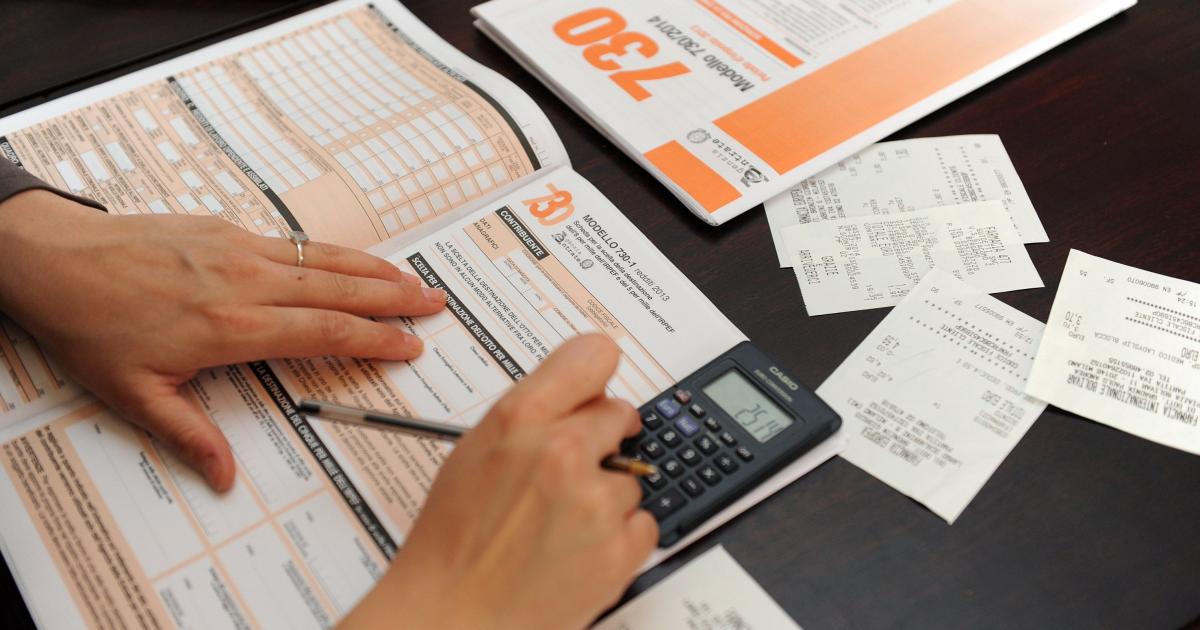 